Composing and Decomposing 3-D SolidsComposing and Decomposing 3-D SolidsComposing and Decomposing 3-D SolidsComposing and Decomposing 3-D SolidsConstructs skeletons of 3-D solids by decomposing solids into 2-D shapes and matching 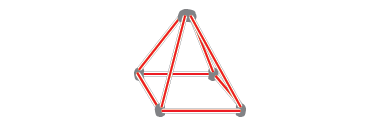 “I started by making a square 
as the base, then added 
the triangular faces.”Identifies nets of 3-D solids by folding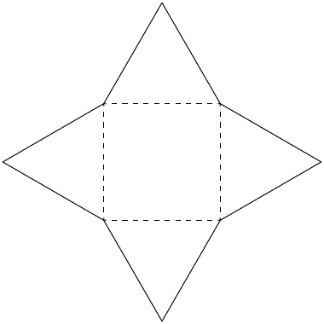 “I folded this net and made 
a square-based pyramid.”Recognizes nets of 3-D solids by decomposing and matching (visualization)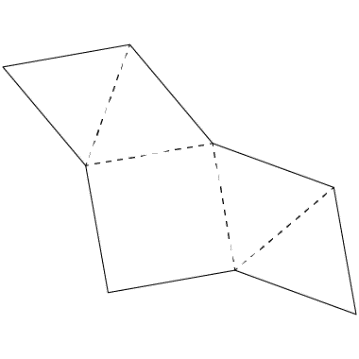 “When I imagine folding it in my mind, I see the triangles wrapping around the square to make a pyramid.”Constructs and deconstructs solids flexibly using skeletons and nets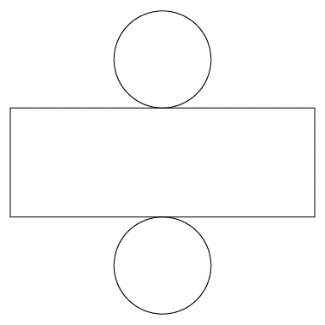 “This net will make a cylinder, but I can’t make a skeleton of a cylinder because it doesn’t have vertices 
and edges.”Observations/DocumentationObservations/DocumentationObservations/DocumentationObservations/Documentation